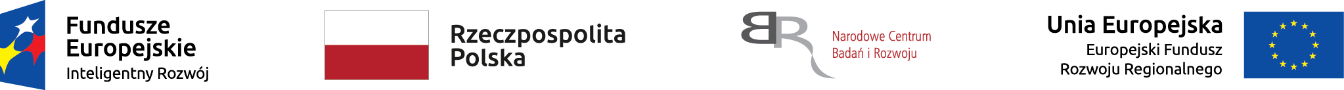 Nr sprawy: 5/2020/BK/AutoInvent	UMOWA Nr ZT/…………/2020zawarta w dniu ………………….., w Katowicach pomiędzy:JSW Innowacje S.A. z siedzibą w Katowicach przy ul. Paderewskiego 41, 40-282 Katowice, wpisaną do Rejestru Przedsiębiorców Krajowego Rejestru Sądowego prowadzonego przez Sąd Rejonowy Katowice-Wschód w Katowicach, Wydział VIII Gospodarczy Krajowego Rejestru Sądowego pod numerem KRS: 0000116114; kapitał zakładowy 3.095.500 złotych opłacony w całości, REGON: 272929765, NIP: 9541026027.reprezentowaną przez:………………….………………….zwaną dalej w treści umowy Zamawiającym,a………………………….., z siedzibą w ……………..przy ul. ………………., …. …………………., 
wpisaną do …………………………………………………………………………………………………………………… …………………………………….   NIP: ……………………   REGON: ………………..reprezentowaną przez :………………………………., zwanej dalej w treści umowy Wykonawcą,zwanych łącznie „Stronami”.§1Przedmiot umowyZamawiający zleca, a Wykonawca zobowiązuje się do realizacji przedmiotu umowy pn. Zakup głowicy stabilizowanej 3 - osiowej na potrzeby realizacji projektu pn.: „System automatycznej akwizycji i analizy danych przestrzennych automatyzujący proces inwentaryzacji, modelowania i obliczania składowisk surowców mineralnych w czasie quasi rzeczywistym”.zgodnie ze złożoną ofertą z dnia ……………….., stanowiącą załącznik nr 1 do niniejszej umowy.	Przedmiotem umowy jest zakup i dostawa urządzenia z §1 ust. 1 umowy jako fabrycznie nowego, nieuszkodzonego, nieużywanego, sprawnego technicznie, bez wad fizycznych i prawnych. Urządzenie powinno być gotowe do pracy, pochodzić z bieżącej produkcji, z legalnego źródła dystrybucji oraz posiadać gwarancję producenta umożliwiającą realizację uprawnień z tytułu gwarancji na terytorium Polski. Wykonawca zobowiązuje się, że dostarczony przedmiot umowy (dalej: urządzenie) będzie spełniał wszystkie wymagania wskazane w Zapytaniu ofertowym i ofercie Wykonawcy.Wykonawca zobowiązuje się dostarczyć urządzenie w terminie maksymalnie do 60 dni od daty zawarcia przedmiotowej umowy. Dostawa dokonana będzie na adres JSW Innowacje S.A., Al. Krakowska 2A, 02-284 Warszawa w dniu roboczym, w godz. 9:00-16:00.Wykonawca zgłosi telefonicznie lub pocztą elektroniczną gotowość dostarczenia przedmiotu umowy z co najmniej jednodniowym wyprzedzeniem, podając proponowaną datę i godzinę dostarczenia przedmiotu umowy. Urządzenie zostanie dostarczone w nienaruszonym opakowaniu zabezpieczającym przed jego uszkodzeniem w czasie transportu. Wraz z urządzeniem dostarczona zostanie instrukcja obsługi w języku polskim oraz dokumenty gwarancyjne (stosowne oświadczenie producenta lub karty /certyfikaty/ gwarancyjne producenta).Wraz z dostawą urządzenia, Wykonawca dostarczy podpisany protokół odbioru dostawy według wzoru stanowiącego Załącznik nr 2 do umowy. W przypadku stwierdzenia wad jakościowych w dostarczonym przedmiocie dostawy Zamawiający wezwie Wykonawcę w terminie do 3 dni do usunięcia stwierdzonych nieprawidłowości.  Postanowienia z § 6 ust 1 lit. a) stosuje się odpowiednio. Stwierdzone i zgłoszone wady i nieprawidłowości zostaną usunięte w czasie i na zasadach wskazanych przez Wykonawcę lub producenta w gwarancji.§2Nadzór nad realizacją umowyW zakresie prawidłowej realizacji przedmiotu umowy ze strony Zamawiającego wyznacza się: Magdalena Kopera, tel.: 32/357 09 37, e-mail: mkopera@jswinnowacje.plPrzedstawicielem Wykonawcy w zakresie realizacji niniejszej umowy jest: ………………………, tel: ………………, e-mail: ………….................................§3Obowiązki WykonawcyWykonawca jest odpowiedzialny względem Zamawiającego za wszelkie wady fizyczne urządzenia. Przez wadę fizyczną rozumie się w szczególności jakąkolwiek niezgodność dostarczonego urządzenia z Zapytaniem ofertowym oraz ofertą Wykonawcy, a także cechy zmniejszające wartość lub użyteczność przedmiotu Umowy lub jego części ze względu na cel, któremu ma służyć albo wynikający z okoliczności lub przeznaczenia lub obowiązujących w tym zakresie przepisów, wiedzy technicznej, warunków technicznych oraz innych dokumentów wymaganych przez przepisy prawa.§4Warunki gwarancjiUrządzenie objęte jest gwarancją Wykonawcy przez okres zgodny z oświadczeniem złożonym w ofercie Wykonawcy – załącznik 1 do niniejszej umowy, liczony od dnia podpisania przez Zamawiającego protokołu, o którym mowa w § 1 ust. 6, bez zastrzeżeń. Gwarancja obejmuje w szczególności wszystkie wykryte podczas eksploatacji usterki, wady i uszkodzenia powstałe w czasie poprawnego, zgodnego z instrukcją użytkowania.Wykonawca zobowiązuje się do wykonywania w szczególności następujących usług gwarancyjnych:napraw usterek, wad i uszkodzeń Urządzeń spowodowanych wadami technicznymi, technologicznymi i materiałowymi, przy wykorzystaniu nowych, nieregenerowanych, nieużywanych części podzespołów, realizowanych u producenta lub w autoryzowanym serwisie producenta i potwierdzonych oświadczeniem autoryzowanego serwisu producenta;testowania poprawności pracy urządzenia po wykonaniu naprawy;telefonicznej pomocy przy rozwiązywaniu problemów dotyczących urządzenia, świadczonej przez wyszkolony personel w języku polskim.Wykonawca zobowiązuje się do wykonywania usług gwarancyjnych według poniższych Zasad:zgłoszenia gwarancyjne będą przyjmowane przez Wykonawcę w dni robocze w godzinach od 9:00 do 16:00 w języku polskim;zgłoszenia gwarancyjne będą dokonywane przez Zamawiającego za pomocą poczty elektronicznej na adres: …………………………….., a obsługa zgłoszeń będzie się odbywać w języku polskim;reakcja serwisu Wykonawcy, na zgłoszenie awarii urządzenia dokonane w dni robocze, w godzinach od 9:00 do 16:00 nastąpi do końca następnego dnia roboczego, i będzie liczona od chwili zgłoszenia awarii do chwili kontaktu wykwalifikowanego przedstawiciela Wykonawcy z osobą wskazaną przez Zamawiającego, z zastrzeżeniem, że w przypadku zgłoszenia serwisowego otrzymanego po godzinie 16:00, czas reakcji liczy się od godz. 8:00 następnego dnia roboczego;czas naprawy urządzenia, od chwili zgłoszenia awarii do chwili usunięcia awarii potwierdzonej diagnostyką lub testem, wynosić będzie maksymalnie 14 dni następujących po dniu, w którym nastąpiła lub powinna była nastąpić reakcja serwisu zgodnie z lit. c) powyżej. Naprawy serwisowe odbywają się u Wykonawcy, Wykonawca zobowiązany jest do odebrania niesprawnego urządzenia od Zamawiającego oraz dostarczenia go z powrotem po wykonaniu naprawy,w zakres usług gwarancyjnych wchodzi również dojazd i praca osób wykonujących czynności gwarancyjne w imieniu Wykonawcy oraz pozostałe koszty niezbędne do świadczenia usług gwarancyjnych, w tym koszty dostawy i odbioru wymienionych Urządzeń.Usługi gwarancyjne wykonywane będą przy wykorzystaniu materiałów, sprzętu i narzędzi Wykonawcy, chyba że naprawa zostanie wykonana w punkcie serwisowym producenta nie będącego Wykonawcą.Części lub podzespoły, które zostaną wymienione w ramach usług gwarancyjnych stają się własnością Wykonawcy, który zobowiązuje się do ich bezpośredniego odbioru od Zamawiającego i utylizacji zgodnie z obowiązującymi przepisami.W przypadku wymiany części lub podzespołów, Wykonawca zobowiązany jest do dostarczenia karty gwarancyjnej dla części lub podzespołów wymienianych (jeżeli ich producent udziela odrębnej gwarancji) wraz z jej ewentualnym tłumaczeniem na język polski.Wykonawca zobowiązany jest dostarczyć na cały okres naprawy urządzenia, na swój koszt, do siedziby Zamawiającego, urządzenie zastępcze o parametrach nie gorszych niż urządzenie, które podlega naprawie.W razie niedokonania naprawy urządzenia w terminie do 21 dni od dnia zgłoszenia awarii urządzenia okres gwarancji przedłuża się o czas trwania naprawy.Uprawnienia Zamawiającego z tytułu rękojmi za wady Urządzenia wygasają z upływem okresu gwarancji (lub po 60 miesiącach, jeśli okres gwarancji jest dłuższy).Gwarancja producenta udzielona jest niezależnie od gwarancji Wykonawcy. Okres gwarancji jakości udzielonej przez producenta urządzenia potwierdzą załączone przez Wykonawcę dokumenty gwarancyjne. Zamawiającemu przysługuje prawo wyboru tytułu, z którego dokonuje realizacji swych uprawnień, tj. z rękojmi czy z gwarancji producenta, czy też z gwarancji Wykonawcy. Wszelkie koszty transportowe związane z realizacją obowiązków wynikających z gwarancji i rękojmi za wady pokrywa Wykonawca.§5Wynagrodzenie WykonawcyZa wykonanie przedmiotu umowy określonego w §1 umowy, Zamawiający zapłaci Wykonawcy kwotę wynagrodzenia ryczałtowego brutto zgodnie z ceną ryczałtową, zawartą w ofercie, w wysokości: ………………… złotych netto + ………………… złotych (23%) VAT = …………………… złotych brutto (słownie złotych): ……………………………… …………./100.Powyższe wynagrodzenie zostało określone na podstawie oferty Wykonawcy.Strony ustalają, że płatność nastąpi jednorazowo w terminie do 30 dni, licząc od dnia doręczenia Zamawiającemu prawidłowo wystawionej faktury wraz z podpisanym obustronnie protokołem odbioru dostawy.Faktura będzie płatna przelewem na numer rachunku bankowego Wykonawcy nr ………………………………………….. w banku ………………. O każdorazowej zmianie numeru rachunku bankowego Wykonawca powiadomi Zamawiającego na piśmie podpisanym przez osobę, która została upoważniona na podstawie odpowiedniego wpisu w rejestrze lub pełnomocnictwa ustanowionego przez Wykonawcę. Ewentualna zmiana rachunku bankowego wymaga formy pisemnego aneksu do umowy.Za datę zapłaty przyjmuje się datę obciążenia rachunku Zamawiającego.Zamawiający oświadcza, że jest płatnikiem VAT i posiada nr NIP 9541026027.Wykonawca oświadcza, że jest płatnikiem VAT i posiada nr NIP ……………….W przypadku nieterminowej zapłaty faktury Wykonawca może naliczyć Zamawiającemu odsetki ustawowe za opóźnienie w transakcjach handlowych.Wykonawca nie może żądać podwyższenia należnego mu wynagrodzenia, chociażby w chwili zawarcia umowy nie można było przewidzieć kosztów prac niezbędnych do prawidłowego wykonania przedmiotu umowy.Wartość umowy nie podlega waloryzacji, w szczególności z tytułu:zmiany wskaźnika wzrostu cen towarów i usług,zmiany kursów walut.Zamawiający dopuszcza możliwość zwiększenia wynagrodzenia brutto w przypadku podwyższenia stawki podatku VAT na skutek zmiany obowiązujących przepisów, o kwotę wynikającą ze zwiększenia stawki podatku VAT.Zamawiającemu przysługuje prawo do potrącenia wierzytelności Zamawiającego powstałych w związku z realizacją niniejszej umowy z bieżącymi, wymagalnymi należnościami Wykonawcy.§6Kary umowneStrony umowy ustalają odpowiedzialność za niewykonanie lub nienależyte wykonanie przedmiotu umowy między innymi w formie kar umownych w przypadkach następujących:Zamawiający może naliczyć Wykonawcy kary umowne:w przypadku opóźnienia w dostawie w stosunku do terminu, o którym mowa § 1 ust. 4 niniejszej umowy, Wykonawca będzie zobowiązany do zapłacenia kary umownej w wysokości odpowiednio 0,1% wynagrodzenia brutto, za każdy rozpoczęty dzień opóźnienia,za każdy dzień opóźnienia w realizacji usług gwarancyjnych objętych umową lub dostarczenia urządzenia zastępczego. Kary umowne za takie opóźnienie będą naliczane w wysokości 0,11 % wartości wynagrodzenia brutto, za każdy rozpoczęty dzień opóźnienia w realizacji usługi gwarancyjnej, w przypadku odstąpienia od umowy, przez którąkolwiek ze stron, z przyczyn, za które odpowiedzialność ponosi Wykonawca, Zamawiającemu przysługuje prawo naliczenia kary umownej w wysokości 10 % wynagrodzenia, o którym mowa w § 5 ust. 1.Podstawa naliczania kar umownych, określona w § 5 ust. 1 jest stała i niezmienna w całym okresie obowiązywania umowy.Zamawiający zastrzega sobie prawo do odszkodowania uzupełniającego, przenoszącego wysokość kar umownych do wysokości rzeczywiście poniesionej szkody.§7Ochrona danych osobowychStrony zobowiązują się do ochrony udostępnionych danych osobowych, w tym do stosowania organizacyjnych i technicznych środków ochrony danych osobowych przetwarzanych w systemach informatycznych, zgodnie z Rozporządzeniem Parlamentu Europejskiego i Rady (UE) 2016/679 z dnia 27 kwietnia 2016 r. w sprawie ochrony osób fizycznych w związku z przetwarzaniem danych osobowych i w sprawie swobodnego przepływu takich danych oraz uchylenia dyrektywy 95/46/WE (ogólne rozporządzenie o ochronie danych) zwanym dalej „RODO”, ustawy o ochronie danych osobowych z dnia 10.05.2018 r.Strony oświadczają, że pracownicy posiadający dostęp do danych osobowych Stron umowy znają przepisy dotyczące ochrony danych osobowych oraz będą posiadać stosowne upoważnienie do przetwarzania danych osobowych.Strony oświadczają, że dane osobowe uzyskane od drugiej Strony umowy będą wykorzystane wyłącznie w celu realizacji przedmiotu niniejszej umowy.W przypadku ewentualnego naruszenia przepisów dotyczących ochrony danych osobowych przez jedną ze Stron, Strona która dopuściła się tego naruszenia jest zobowiązana pokryć koszty poniesione w związku z tym naruszeniem zgodnie z obowiązującymi przepisami w tym zakresie.JSW Innowacje S.A. realizuje obowiązek informacyjny zgodnie z art. 13 i art. 14 „RODO”, którego treść została udostępniona na stronie internetowej www.jswinnowacje.pl w zakładce Informacje o RODO/Kontrahent (link: https://www.jswinnowacje.pl/informacje-o-rodo/kontrahent/) i zobowiązuje drugą Stronę do przekazania zawartych tam informacji osobom fizycznym, które występują w jej imieniu i w jej imieniu biorą udział w wykonaniu umowy.W przypadku gdy przedmiot niniejszej umowy wymaga zawarcia umowy powierzenia danych osobowych do przetwarzania, Strony zobowiązane są zawrzeć taką umowę.§8Klauzula doręczeniowaWykonawca zobowiązuje się do niezwłocznego pisemnego informowania o wszelkich zmianach dotyczących swojej nazwy, siedziby, sposobu reprezentacji, nr NIP, nr REGON, nr KRS lub wpisu do Centralnej Ewidencji i Informacji o Działalności Gospodarczej.Wszelkie zawiadomienia i oświadczenia, również faktury VAT, inne dokumenty finansowo-księgowe dotyczące lub związane z niniejszą umową będą dokonywane w formie pisemnej i dostarczone osobiście, pocztą poleconą lub kurierem na adres podany w komparycji umowy z zastrzeżeniem możliwości przesyłania korespondencji za pomocą faksu lub poczty elektronicznej (w przypadkach przewidzianych w niniejszej umowie a dotyczących zgłoszenia przez Zamawiającego zapotrzebowań, zawiadomień, uwag, wniosków itd.). W przypadku nie odebrania przesyłki przez Wykonawcę lub zmiany powyższego adresu i nie wskazania Zamawiającemu nowego adresu do doręczeń, przesyłka wysłana przez Zamawiającego na ostatni znany adres Wykonawcy i zwrócona z przyczyn wymienionych powyżej będzie uznana za skutecznie doręczoną. Strony ustalają, że doręczenie jest dokonane z chwilą upływu terminu do odebrania przesyłki awizowanej.§9Klauzula etykiZleceniodawca i Grupa JSW prowadzi działalność w sposób odpowiedzialny, z poszanowaniem przyjętych powszechnie norm etycznego postępowania i obowiązujących przepisów prawa, w tym w szczególności praw człowieka i praw pracowniczych, dotyczących zwalczania korupcji i dyskryminacji oraz z poszanowaniem środowiska naturalnego, zgodnie ze Strategią Zrównoważonego Rozwoju Grupy JSW na lata 2017-2020 i stosownie do koncepcji Społecznej Odpowiedzialności Biznesu (CSR). Treść „Kodeksu etyki Grupy JSW” znajduje się na stronie https://www.jsw.pl/odpowiedzialny-biznes/kodeks-etyki-grupy-jsw/.Zleceniobiorca oświadcza, że zapoznał się z treścią „Kodeksu etyki Grupy JSW” oraz akceptuje standardy w nim zawarte i przestrzega ich w swojej działalności oraz wymaga ich przestrzegania ze strony swoich podwykonawców oraz wszelkich innych osób, przy pomocy których wykonuje Umowę. Jednocześnie zobowiązuje się do działań z poszanowaniem przyjętych powszechnie norm etycznego postępowania i obowiązujących przepisów prawa, w tym w szczególności praw człowieka, praw pracowniczych, dotyczących ochrony środowiska naturalnego, zwalczania korupcji i dyskryminacji oraz zgodnie z zasadą zrównoważonego rozwoju.§10Pozostałe postanowieniaZastrzega się niedopuszczalność przeniesienia przez Wykonawcę, na osoby trzecie wierzytelności, wynikających z niniejszej umowy bez uprzedniej zgody Zamawiającego wyrażonej w formie pisemnej pod rygorem nieważności.Spory wynikłe z zawarcia, realizacji i ustania niniejszej Umowy będą załatwiane polubownie, a w przypadku nie osiągnięcia porozumienia, spory rozstrzygać będzie sąd właściwy dla siedziby Zamawiającego.W sprawach nieuregulowanych niniejszą Umową zastosowanie mają przepisy Kodeksu Cywilnego.Wszelkie zmiany niniejszej Umowy wymagają formy pisemnej, pod rygorem nieważności.Umowę sporządzono w dwóch jednobrzmiących egzemplarzach, po jednym dla każdej ze stron.Załącznikami do Umowy stanowiącymi jej integralną część są:załącznik nr 1 – oferta Wykonawcy z dnia …………….;załącznik nr 2 – wzór protokołu odbioru dostawy;załącznik nr 3 – Zapytanie ofertowe.          ZAMAWIAJĄCY                                              					      WYKONAWCA